Как установить Telegram на компьютер:Открываем официальный сайт telegram.org и находим на странице Telegram for PC/Mac/Linux.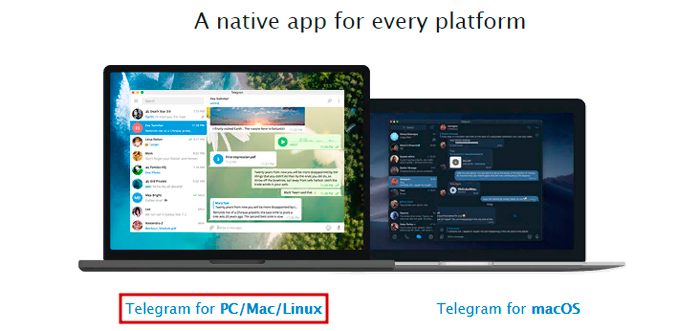 Нажимаем Get Telegram for Windows.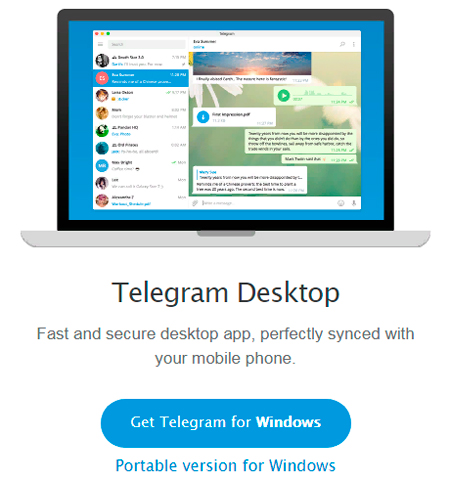 После скачивания на компьютер, запускаем установочный файл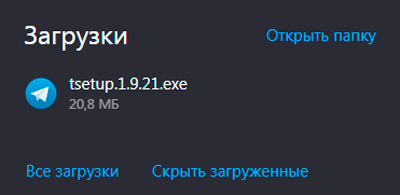 Выбираем Русский язык и нажимаем ОК.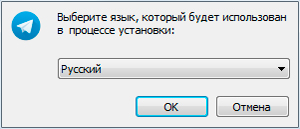 Изменяем или оставляем место для установки по умолчанию и нажимаем Далее.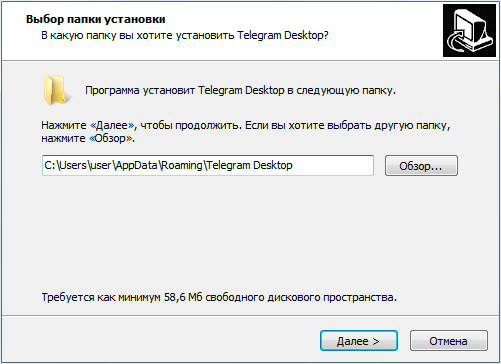 Создаем папку мессенджера в меню Пуск, простым нажатием Далее.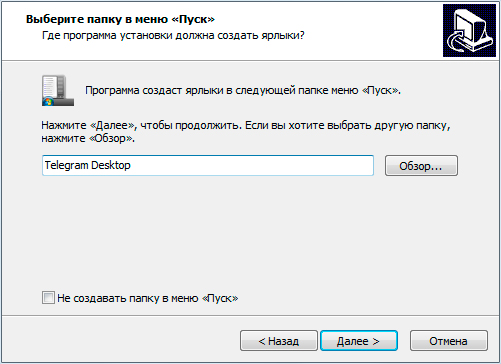 Отмечаем создание значка на Рабочем столе и нажимаем Далее.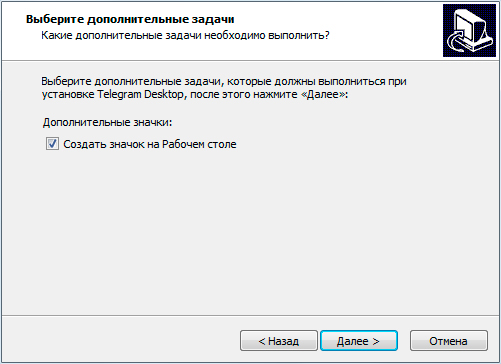 Затем нажимаем Установить.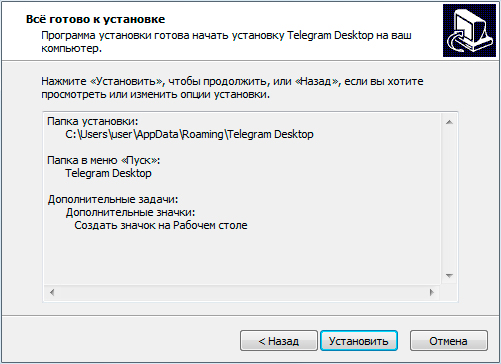 Ожидаем окончания установки Телеграм на компьютер.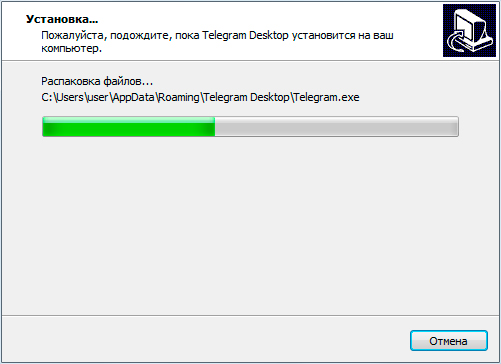 Отмечаем галокойч Запустить Telegram и нажимаем Завершить.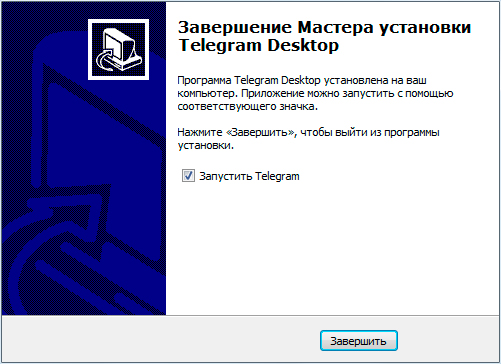 В первом же окне Telegram Desktop, выбираем Продолжить на русском.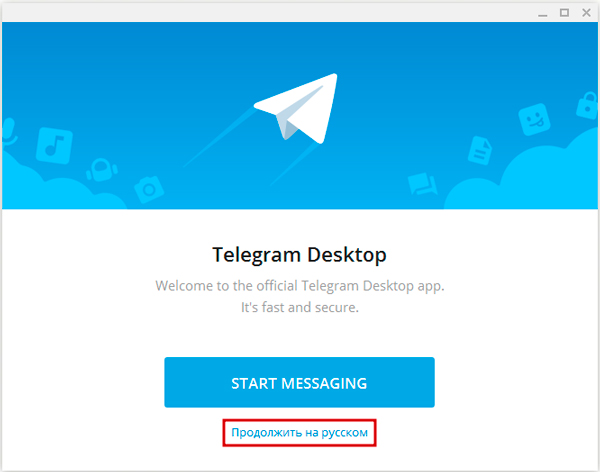 Нажимаем Начать общение.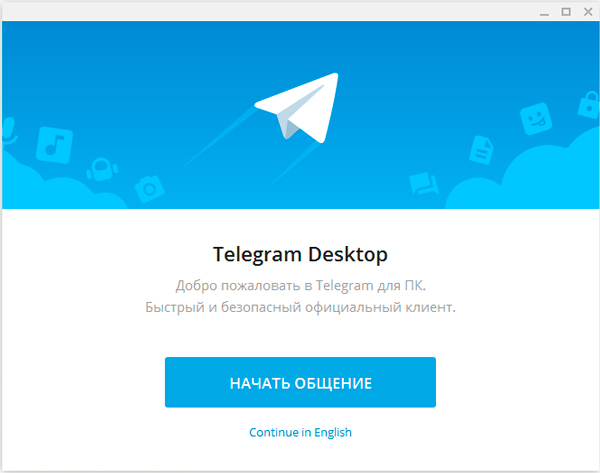 Вводим свой номер телефона и нажимаем Продолжить.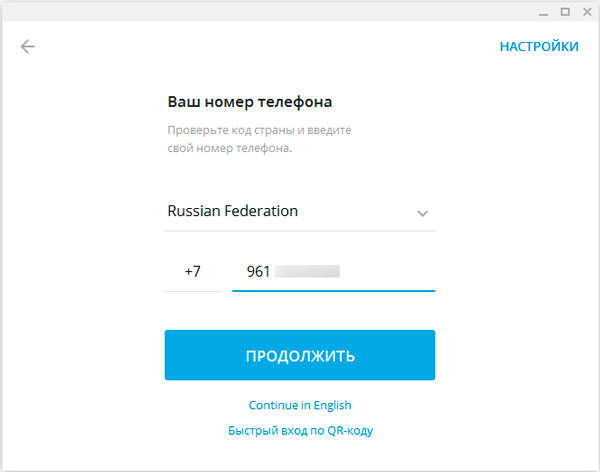 Получаем в приложении Telegram на смартфоне код для подтверждения.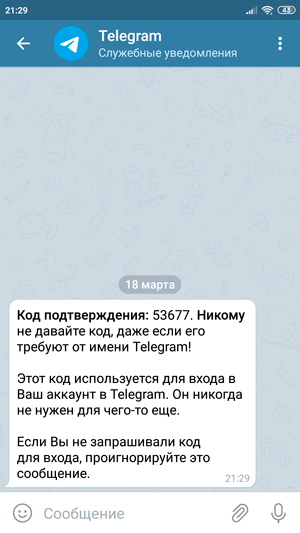 И, указываем его в программе на компьютере.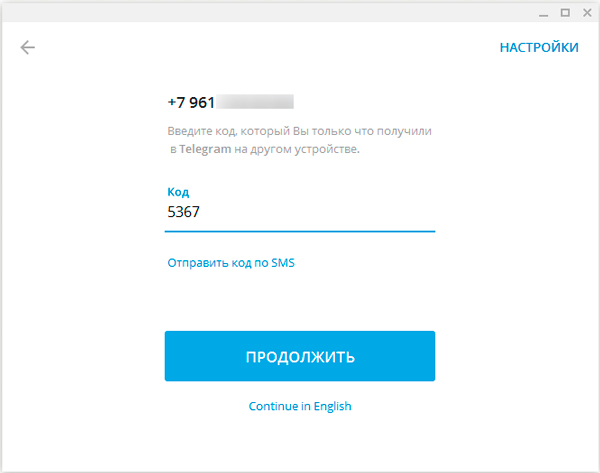 Вот мы и зашли в свой Телеграм аккаунт на компьютере.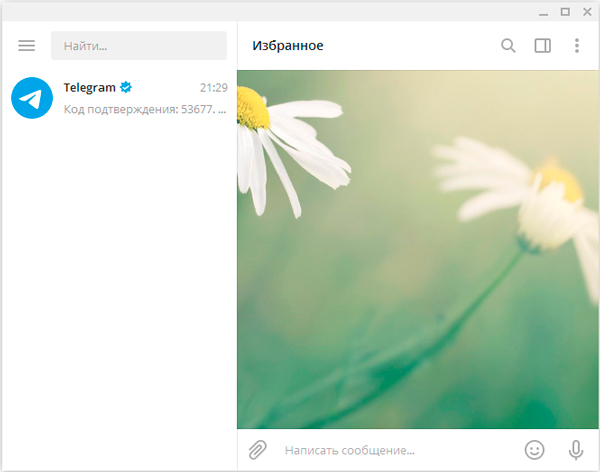 